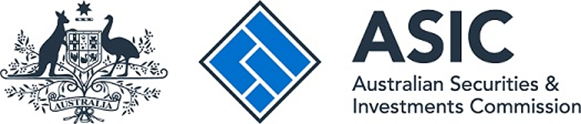 ASIC Superannuation (Notice of disqualification—Mark John Gynther) Instrument 2024/384I, Scott Rea, delegate of the Australian Securities and Investments Commission, make this notifiable instrument.Pursuant to subsection 130F(5) of the Superannuation Industry (Supervision) Act 1993 (the Act), attached to this instrument is a copy of an order made under subsection 130F(2) of the Act.Date				16 May 2024Scott ReaAttachment to the ASIC Superannuation (Notice of disqualification– Mark John Gynther) Instrument 2024/384AUSTRALIAN SECURITIES AND INVESTMENTS COMMISSIONSuperannuation Industry (Supervision) Act 1993Subsection 130F(2)DISQUALIFICATION ORDERTo:	Mark John GyntherApproved SMSF auditor registration number 100239101Under subsection 130F(2) of the Superannuation Industry (Supervision) Act 1993 the Australian Securities and Investments Commission disqualifies Mark John Gynther from being an approved SMSF auditor beginning on 23 May 2024.Date				16 May 2024Scott ReaDelegate of the Australian Securities and Investments Commission